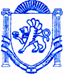 	  РЕСПУБЛІКА КРИМ	РЕСПУБЛИКА КРЫМ	КЪЫРЫМ ДЖУМХУРИЕТИБАХЧИСАРАЙСЬКИЙ РАЙОН	                                     БАХЧИСАРАЙСКИЙ РАЙОН                               БАГЪЧАСАРАЙ  БОЛЮГИНИНЪ УГЛІВСЬКА СІЛЬСЬКА РАДА	                                УГЛОВСКИЙ СЕЛЬСКИЙ  СОВЕТ                               УГЛОВОЕ  КОЙ  ШУРАСЫРЕШЕНИЕ02-я сессия 2-го созыва«30» сентября 2019г.				№ 11О необходимости приобретения специального оборудования для улучшения материальной технической базы МУП Угловское КХ».В соответствии с Федеральным законом «Об общих принципах организации местного самоуправления в Российской Федерации» № 131-ФЗ от 06.10.2003 года, Законом Республики Крым «Об основах местного самоуправления в Республике Крым» № 54-ЗРК от 08 августа 2014 года, Уставом муниципального образования Угловское сельское поселение Бахчисарайского района Республики Крым, на основании ходатайств врио директора МУП «Угловское КХ», УГЛОВСКИЙ СЕЛЬСКИЙ СОВЕТ РЕШИЛ:Признать необходимым приобретение специального оборудования для улучшения материальной технической базы МУП Угловское КХ», а именно:Прицеп тракторный самосвальный 2ПТС-4,5 с полной комплектацией – 1 шт.;Вакуумный полуприцеп – цистерну ЛКТ-4В с полной комплектацией -1 шт.;Таль ручную цепную г\п 3,0т. )Н=6м) – 1 шт.;Мотопомпу МПБ-8016620ГВ – 1 шт;Измельчитель веток – 1 шт.Источником финансирования считать собственные средства бюджета Угловского сельского поселения.Настоящее Решение вступает в силу с момента его принятия.Контроль за исполнением настоящего решения возложить на постоянную комиссию Угловского сельского совета по вопросам планирования, бюджета, финансов, налогам и предпринимательствуПредседатель Угловского сельского совета –глава администрации Угловского сельского поселения                                                                    Н.Н. Сосницкая